“Entre dos orillas”En el pasaje de la Escuela Primaria a la Escuela Secundaria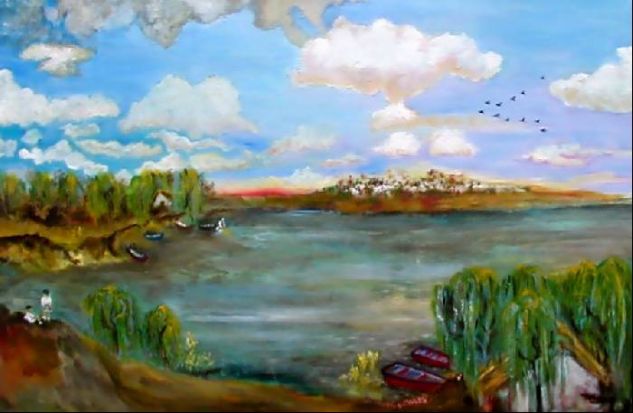 Pintura en óleo paisaje ribereñoMaría del Carmen Obregón Scaglia                                                                                                                                              © Todos los derechos reservados                                                                                                                                                Costa SantafesinaLogo accesibilidad Naciones Unidas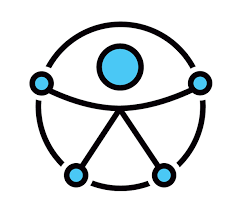 La Convención de los Derechos de las Personas con Discapacidad, en nuestro País con Jerarquía Constitucional bajo Ley N° 26.378/08, nos interpela a ir “Construyendo accesibilidad" como una cuestión de Derecho en relación a las personas con discapacidad. Siguiendo esta intencionalidad son muchas las variables a tener en cuenta para un solo documento o publicación. Así, por ejemplo, para las personas con discapacidad visual, las imágenes deben ser descriptas a partir del lenguaje escrito o audio descriptas y el documento debe advenirse al programa lector que el usuario utilice. Además, se puede apelar a la sonorización de los textos.La intención de esta publicación es la de hacer un aporte en términos de reflexiones y sugerencias para el colectivo docente que acompañará en el pasaje de los grupos de 7mo grado al Nivel Secundario, con las connotaciones sociales y subjetivas que ello implica.Partimos del supuesto que el ingreso a la Educación Secundaria planteará al estudiantado que participa de los Proyectos de Inclusión Educativa dos significativos y nuevos desafíos.Desafíos de la Escuela SecundariaGráfico. Cinco personas abrazadas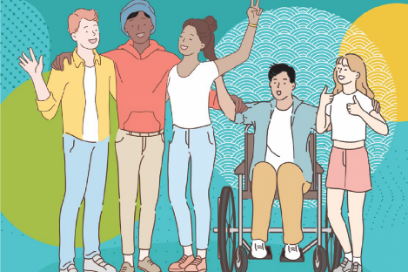 Un desafío será el encuentro con un marco epistemológico ampliado y a la vez diversificado; más allá que la organización curricular institucional se mantenga en la clásica división de materias u opte por un enfoque interdisciplinario. Así, por ejemplo, durante su trayectoria en la Escuela Primaria, Ciencias Naturales, se presentaba como un bloque único, a cargo de un docente, excepto las instituciones de personal único, en cuyo interior confluían las disciplinas de Biología, Anatomía, Física, Química y Geología. Ciencias Sociales, probablemente a cargo de otro docente, integraba a Historia, Geografía, Antropología y Sociología.En esta etapa de escuela secundaria, cada disciplina recortará su identidad en cuanto a objeto de estudio e indagación, actividades específicas de investigación y de producción de conocimientos que pueden incluir no necesariamente al denominado método científico, y modos de comunicar e informar, además de ser abordada por distintos docentes. Si se adopta un enfoque interdisciplinario podrá participar, en un bloque integrado; en cuyo caso será una problemática o un eje el que las hará converger.Las disciplinas, según el enfoque que se adopte, ocuparán un lugar fijo y/o móvil dentro de una grilla horaria; respondiendo a variados criterios organizativos y académicos, pero siempre supondrán cortes o momentos en la actividad cognitiva del estudiante. No se tratará solamente de que “ahora tiene más materias”, según el enfoque más generalizado, o de que “una materia se vincula con otra”, según un enfoque integral, integrado o integrador; sino de que lo se tratará será de la ampliación del panorama epistemológico y de la demanda al sujeto aprendiente del pasaje de la denominada Ciencia Escolar a la Ciencia Académica o Experta. La Ciencia Escolar tiene una fuerte pregnancia en la transposición didáctica y en la significatividad y aplicación cotidiana inmediata; en la Ciencia Académica o Experta, la primacía estará en la significatividad lógica de cada disciplina y en sus relaciones con las otras a partir de la contextualización en torno a problemáticas o ejes convocantes más abarcativos "Si bien la ciencia que desarrollan los científicos o expertos es el referente cultural último, en el proceso de construcción de los saberes escolares, el margen de libertad es más amplio y requiere de un proceso de transformación del contenido científico. Los conocimientos que se enseñan no son los mismos de la ciencia experta, por lo que se puede hablar de una ciencia escolar como el resultado de los procesos de transposición didáctica. Esta visión permite diseñar una ciencia adecuada a los intereses y experiencias infantiles y a los problemas sociales relevantes, alejándose de posturas que consideran a la estructura de la ciencia consolidada como el único organizador de los aprendizajes”. NAP 2do Ciclo Nivel primario. Pag.56 Este desafío inicial para el estudiantado, interpelará al docente enfrentándolo con otro desafío; el de poder potenciar y ampliar los mecanismos y dispositivos de enseñanza y de aprendizaje propios de la Ciencia Escolar, pero esta vez transferidos al contenido de la Ciencia Experta. Es lo que anticipara Mario Carretero cuando definía la relación entre la Psicología Cognitiva, inherente al sujeto que aprende y la Epistemología como un juego de espejos. (Carretero 2012)  Gráfico: Cuatro libros apilados con un lápiz 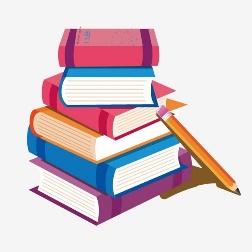 El otro desafío para el colectivo estudiantil es el de encontrarse con una variedad de textos, según se correspondan con el desarrollo de las distintas disciplinas.La complejidad, extensión y especificidad de los textos, planteados inevitablemente desde una lógica formal abstracta propia de la disciplina, demandará al colectivo estudiantil, el despliegue de habilidades lectoras estratégicas, concepto más amplio del que en otro momento se denominara comprensión lectora.Las habilidades lectoras estratégicas “tales como la construcción de inferencias, la consideración de los paratextos, la consulta a otros materiales (por ejemplos los diccionarios), las maneras de inferir el significado de las distintas palabras nuevas para ellos, el detenimiento en las connotaciones y en distintas operaciones retóricas de los textos (definiciones, metáforas, etc.) entre otras” (NAP de 5to g. p.26) , deben ser enseñadas más allá de la gradualidad de nuestro Sistema Educativo.   "Para todos los textos, en función de la comprensión del significado específico, es fundamental que el docente los ayude a inferir el significado de las palabras o expresiones desconocidas a partir de elementos del texto y los aliente a solicitar aclaraciones cuando no entienden algo". NAP de 3ro, (p.80)A su vez el desafío para el docente será el de ver en esa extensión, variedad y diversidad de textos a leer, no un obstáculo para el estudiantado en proceso de alfabetización continua en distintas instancias de formulación de hipótesis lectoras, sino la oportunidad de ampliar y enriquecer el universo simbólico y social de ese estudiante. Recuperando ConceptosRecuperando conceptos trabajados en el ciclo lectivo 2020, acerca de las denominadas Actividades Facilitadoras/Ampliatorias podemos destacar:“Desde la Dirección Provincial de Educación Especial se han propuestos algunas Actividades Facilitadoras que mantienen el contenido en común y tienden a crear condiciones de accesibilidad para aquellos estudiantes que así lo requieran” (Cuaderno 2 Educación Secundaria Primer Año)Constituyen una secuencia de actividades que, partiendo de un contenido, como objeto de conocimiento a abordar y de una propuesta de actividades definidas como “para todos/as. Para el grupo como totalidad” intentan generar acciones que, como su nombre lo indica, facilitan que sea posible la construcción de significados compartidos, como “otra construcción de lo común” en relación a ese contenido.Como su mismo nombre permite deducir, intentan facilitar la congruencia entre los modos de enseñar y los modos de aprender, corriendo al estudiante del lugar del “no saber” y, aliviando al docente del sentir “que no puede enseñar”; habilitando y posibilitando el despliegue de estrategias, no necesariamente inéditas, ni ajenas a la expertiz de todo docente, pero sí sistematizadas desde una reflexión epistémica y epistemológica.Las Actividades Facilitadoras elevan a la categoría de recursos de andamiaje a ciertas prácticas pedagógicas como el pedir colaboración a un adulto o a un/a compañero/a, comunicar información a partir de gráficos y/o esquemas, el dibujo o la construcción de maquetas como modos de representación, la deconstrucción y reconstrucción de una imagen, la interpretación de textos a partir de una minuciosa serie de preguntas orientadoras, la materialización de las cantidades y relaciones numéricas; entre otras. Lo importante es que la incorporación de todas estas estrategias en la conformación de un dispositivo de intervención, lo sea no como estrategias y/o recursos materiales y/o simbólicos aislados, lo cual sería caer en un activismo, ni como un recorte del objeto de conocimiento, lo cual sería un reduccionismo; sino que, al contrario, de lo que se trata es de abrir y ampliar el horizonte de posibilidades para el conocimiento.Las Actividades Facilitadoras tienden a facilitar, valga la redundancia, la participación en “lo común”, para evitar así la constitución de un currículum paralelo. Lo que en otro momento podía ser el “techo”, metafóricamente hablando pasa a ser “portón” que abre un amplio espectro de posibilidades y oportunidades.Actividades Facilitadoras / Ampliatorias Gráfico. Cinco personas abrazadas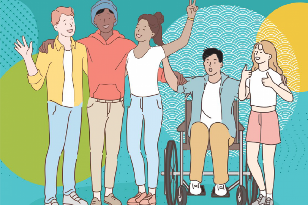 ” Preparar las carátulas para las carpetas” constituye una actividad inherente a la cultura académica estudiantil. De lo que se trata es de darle ahora el sentido de una actividad organizadora del pensamiento, para entender que cada carátula representa a un campo epistemológico específico.              En esta línea podemos sugerir el trabajo con íconos gráficos. En la utilización del lenguaje icónico (lenguaje visual) de lo que se trata es de representar la realidad a través de imágenes que se reconocen con facilidad y que referencian y facilitan la interpretación.            Algunos íconos pueden ser convencionales, pero otros pueden ser creados o inventados por el propio estudiantado. “Hacer imágenes” generalmente resulta placentero, permite desarrollar sus propias habilidades y así construir una imagen representativa que lo referencie con la disciplina. La reflexión compartida sobre el porqué de los elementos elegidos es un paso importante en el camino de la referencia. En otros momentos de la vida escolar la creación de íconos como imagen construida, diseñada o seleccionada remitirá al estudiante a lo escuchado o leído y trabajado con el docente y con sus pares. “Así, por ejemplo, en otro momento de su trayectoria educativa, el saber el valor del icono le permitirá inferir que la corona real y el castillo pueden ser iconos del feudalismo”           … “los signos deben guardar relación característica con su referente, pero necesitan ser socialmente conocidos” Umberto Eco            La imagen acompañada de la palabra (nombre de la asignatura) constituirá la carátula; dejará de ser una actividad de ilustración o decoración para ser una actividad de conceptualización.           Para ampliar el campo de conocimiento podemos visitar este enlace Tipos de Signos aplicados a la comunicación visual. https://www.youtube.com/watch?v=Kyr1IRO19wo&feature=emb_titleOtras actividades posibles: Recuperar actividades, textos e imágenes de las carpetas de 7mo grado y ubicarlas en la nueva organización; tratar de explicar el porqué de esa ubicación y comentar con los pares acerca de otras posibilidades de localización.Acercarle titulares, textos breves desconocidos e imágenes y generar un debate acerca de la posible ubicación en la nueva organización.Crear un icono que represente la integración de las disciplinas individuales en un bloque interdisciplinario; para aquellas instituciones que trabajen con un enfoque interdisciplinario.Agrupar los iconos bidimensionales y / o tridimensionales según se trate de una disciplina o de un bloque, según el modelo organizador institucionalmente elegido. Ejemplos:           Gráfico: Estructura de un átomo  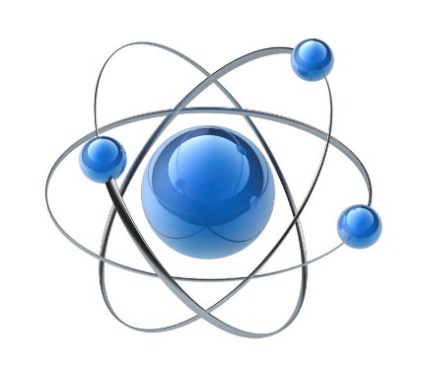 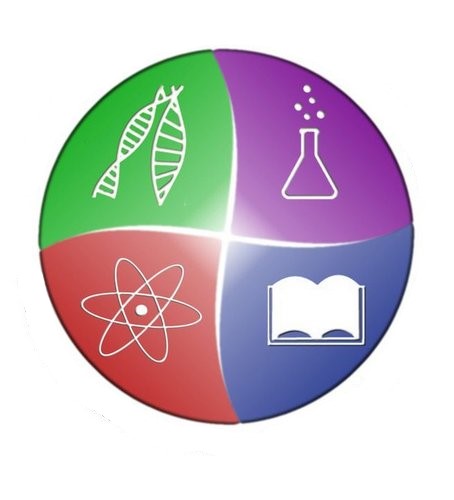 Gráfico:Círculo dividido en cuatro partes, en cada una de ellas se exhibe molécula de ADN, estructura de un átomo, libro abierto y un tubo de ensayo La agenda para la entrega de los trabajos prácticos y la grilla horaria con colores según las distintas materias son también organizadores temporales que facilitan la ubicación en el contexto académico de la Escuela Secundaria. Su confección implica un proceso de anticipación cognitiva, además con un valor estético agregado.Gráfico: Cuatro libros apilados con un lápiz  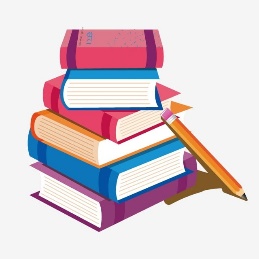 Abordaremos aquí las Actividades Facilitadoras de los Alfasueños 2, para 7mo grado y Cuaderno 2 Seguimos Aprendiendo en casa 1er Año Secundaria con la intención de explicar las decisiones allí tomadas.Trabajar en relación a las habilidades lectoras estratégicas es habilitar todos los dispositivos de andamiaje simbólico disponibles y o que la creatividad del docente permita diseñar, sin el temor de que parezcan actividades “simples”, “demasiado comunes “o de “mucha ayuda”.Lo importante es que estas actividades estén secuenciadas, no necesariamente en un orden lineal, y que mantengan entre si una relación de coherencia desde una doble perspectiva epistemológica, la relacionada con los modos de operar del pensamiento del sujeto que aprende y la lógica interna propia de cada disciplina.Así:Imagen Tapa de Cuaderno Alfasueños 7mo. Grado.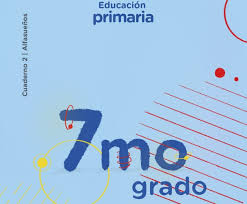 … cuando en la búsqueda de las denominadas “palabras claves” de un texto, damos el criterio de búsqueda, por ejemplo, “marcamos en este cuadro y con distintos colores, palabras o frases cortas teniendo en cuenta, si se refieren a causas o a consecuencias de una acción”, estamos facilitando esa búsqueda, pero no la hacemos de manera azarosa o arbitraria, sino que estamos iniciando en el concepto de criterio como organizador precisamente de esa búsqueda u otras. El estudiantado al saber cuál es la palabra clave, podrá preguntar y preguntarse acerca del por qué es clave, cómo se relaciona con las palabras contiguas y/ o con las otras palabras del texto, qué otras relaciones sintagmáticas y semióticas se establecen en el texto a partir de estas palabras. El escribirlas en tarjetas que pueden sobreponerse al texto inicial, facilitan este ir y venir en el establecimiento de las relaciones. (Alfasueño 2 Cuaderno 7mo. grado)   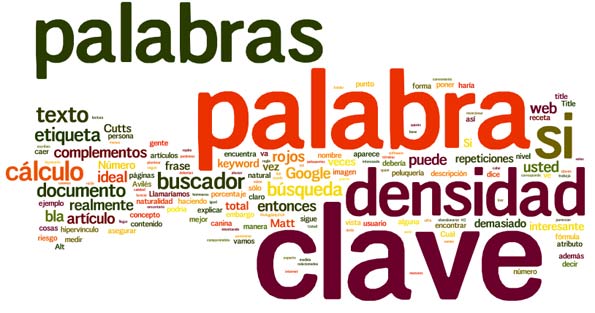 Imagen Tapa del cuaderno 2 Seguimos Aprendiendo en casa. Primer Año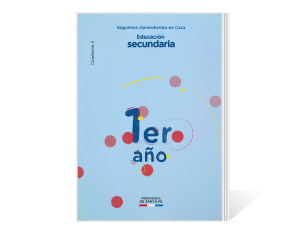 …cuando es el docente quien facilita las palabras claves e interroga después acerca de “encontrás relación entre el título del texto, las imágenes y las palabras claves de cada párrafo” está no solo avanzando en el camino de las inferencias sino también en el concepto del texto como una estructura. (Cuaderno 2 Seguimos Aprendiendo en casa. 1er Año)         …el trabajo en torno al significado de las palabras, categorizándolas primero en “conocidas” y “desconocidas” tiende a generar un debate en relación a la significación. Si es desconocida, por qué lo es, qué significado puede ser una aproximación, pueden aparecer “pistas” si continuamos leyendo el texto, podemos apelar a alguna fuente de información como el diccionario, internet otro texto o un otro, adulto o compañero, entre otras preguntas. En las distintas situaciones es el fomento de la curiosidad como comienzos de la intencionalidad de investigación. (Cuaderno 2 Seguimos Aprendiendo en casa. 1er Año)          Convocar a un adulto de la familia o preguntar a un compañero, no es solo una ayuda compensatoria ante una barrera para el aprendizaje, es contar con un “mediador”. El mediador no es solo el que lee, es quien ofrece su voz para que, más allá de las letras impresas aparezcan los otros mundos a los que la escritura convoca y abre.“la mediación es ante todo un arte, el arte de la acogida, el arte de la disponibilidad. Quien ofrece su voz y su saber letrado, puede suscitar en el deseo de apropiarse de lo escrito “(Michèle  Petit pág. 164) La mediación como práctica de lectura es al mismo tiempo una mediación emocional.Ilustración: Líneas de distintos colores conforman figuras asimétricas y rostros.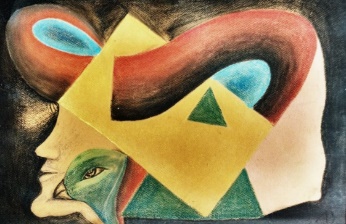 … cuando se proponen acciones de comunicación tales como “inventar un dialogo”, “construir un objeto tridimensional”, “crea un dibujo, esquema o collage”, la convocatoria es apelar a otros lenguajes más relacionados con el arte, pero reconociendo en esa actividad los aspectos subjetivos y cognitivos puestos en juego. La producción implica un conocimiento “puesto en acto”, es decir, no necesariamente enunciado, vinculado a las formas, a las relaciones espaciales, de proporcionalidad y perspectiva, a la teoría del color, al manejo de texturas, al movimiento, a los cuerpos en la escena del dialogo, entre otras múltiples variables.“Lo que está en juego es, otra manera de trabajar, de pensar, en el cual las prácticas artísticas dialogan con los métodos científicos, la sensibilidad con el intelecto, para leer lo real en su complejidad. Significa tomar en consideración al niño, al sujeto, en sus dimensiones sensible, psíquica, física y no solo intelectual. Es aguzar la atención, estimular la creatividad, ampliar lo imaginario, afinar la sensibilidad, experimentar diferentes puntos de vista, tener una mirada personal, una posición activa, aprender a pensar de manera original y activa.”    (Michèle Petit pág. 184)            A Modo de Cierre              La Escuela Secundaria plantea a la adolescencia y juventud con discapacidad que debe transitarla múltiples desafíos, que también es probable que los sean para los otros integrantes del colectivo estudiantil.Lo importante es no hacer de esos desafíos obstáculos definitivos, ni considerarlos como límites a las posibilidades, sino de transformarlos a partir de la mediación creativa del docente en oportunidades.Oportunidades para ampliar el universo simbólico, de allí el sentido de la enseñanza de la ciencia y para el despliegue de estrategias cognitivas que podrán ser aplicables en estas situaciones de aprendizajes y en otras situaciones de vida que el adolescente/ joven devenido en adulto deba resolver.Ampliar el universo simbólico, desarrollar competencias cognitivas e interactuar con los pares y otros adultos más allá del núcleo familiar se constituyen en objetivos de la Educación Secundaria.Bibliografía      Baquero R, Camillioni A, Carretero M. “Debates constructivistas”. Editorial Aique Grupo Editor. Bs As 2008Ministerio de Educación Nación. Consejo Federal de Educación “NAP 3er. grado Cuaderno del aula” Bs As 2007Ministerio de Educación Nación. Consejo Federal de Educación “NAP 2do Ciclo Nivel primario” Bs As 2007Ministerio de Educación Nación “Entre Nivel Primario y Nivel Secundario”. Una propuesta de articulación. Bs As 2010Ministerio de Educación Provincia de Santa Fe “Alfasueños 7mo grado”. Libro digital, PDF - (Seguimos aprendiendo en casa). Santa Fe 2020Ministerio de Educación Provincia de Santa Fe “Educación Secundaria: 1er año / 1a ed.” Libro digital, PDF - (Seguimos aprendiendo en casa). Santa Fe 2020Petit M: “Leer el mundo. Experiencias actuales de transmisión cultural”. Editorial Fondo de Cultura Económica. Bs. As 2015Pozo J I: “Aprendices y maestros. La psicología cognitiva del aprendizaje” Editorial: Alianza Editorial 2008Equipo Pedagógico Dirección Provincial Educación EspecialMinisterio de Educación Provincia de Santa FeGráfico: Un cuaderno abierto con personas en distintas posturas y acciones 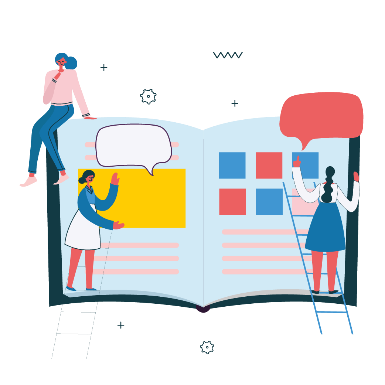 Principio de Accesibilidad para personas con discapacidad visual. ONU Objetivos del Desarrollo Sostenible. (2015)AnexoOtros ejemplos de icono disciplinar e icono interdisciplinarGráfico:Figura conformada por seis polígonos hexágono teniendo dentro de cada uno:  lupa, estructura de átomo, tubos de ensayo icono de radiación y probeta.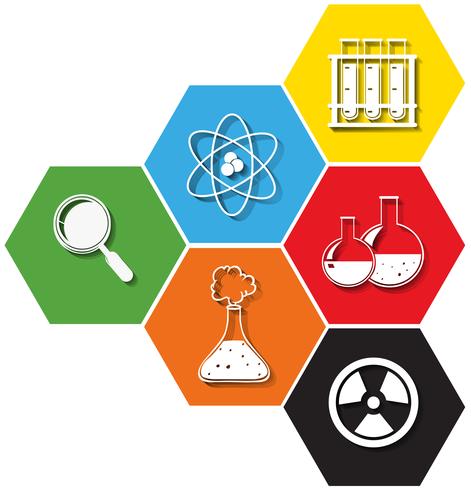   Gráfico: El Hombre de Vitruvio o Estudio de las proporciones ideales del cuerpo humano, dibujo acompañado de notas anatómicas de Leonardo da Vinci 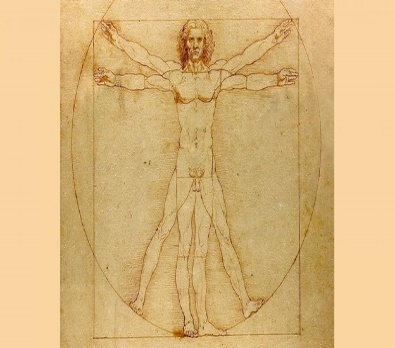 Gráfico:Polígono hexágono cuyo interior tiene un microscopio y una planta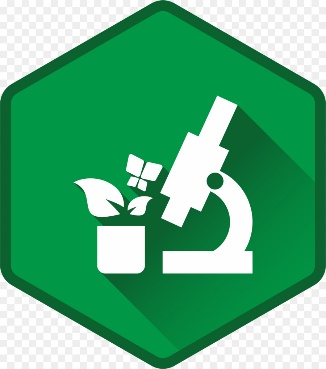                Gráfico: Tallo con hojas en distintas alturas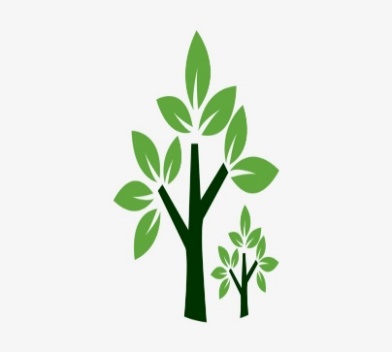 